		                         Інформація для ЗМІ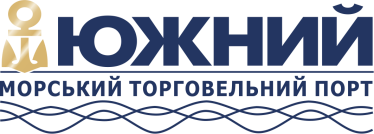      м. Южне										19 травня, 2021 р.5,5 мільйонів тонн вантажів оброблено на ДП «МТП «Южний»Станом на 19 травня Морський торговельний порт «Южний» обробив 5,5 млн тонн вантажів. Це 96 суден та 78 883 напіввагонів. Оптимістичні результати доводять, що колектив держстивідора наполегливий та завзятий. Важливий транспортний тандем, що активно підтримує економічний потенціал країни, - це морський торговельний порт та залізна дорога. Сьогодні всі учасники процесу перевезення вантажів взаємодіють синхронно та ритмічно. Станція «Берегова» без затримок подає вагони, що вчасно вивантажуються та завантажуються на ДП «МТП «Южний». Середньодобова норма обробки напіввагонів становить 568 одиниць.З початку 2021 року держстивідор обробив 96 суден, майже половина з яких – це великотоннажні балкери типу Capesize. Колектив ДП «МТП «Южний» завантажує руду українських ГЗК на судна Capesize до їх повної вантажомісткості. «У цьому році ми робимо новий крок – орієнтуємося на найвищу якість послуг. Минула зима показала, що необхідно модернізувати комплекси вагоноперекидачів. Завдяки сумлінній праці портовиків змерзлий вантаж оброблявся згідно з графіком. Крім того, нове обладнання та якісно відремонтоване устаткування дозволить зменшити час завантаження суден Capesize. Прагнення бути кращим підприємством у морській галузі – принцип нашої роботи», – коментує в.о. директора ДП «МТП «Южний» Сергій Ковшар.Довідка: Державне підприємство «Морський торговельний порт «Южний» розташоване в незамерзаючій глибоководній акваторії порту Південний, одного з найбільших і перспективних на Чорному морі. Спеціалізується на переробці навалочних, генеральних і тарно-штучних вантажів, які перевозяться морським, залізничним і автомобільним транспортом. Підприємство оперує п'ятьма глибоководними причалами, два з яких мають можливість обробляти судна типу Capesize, завантажуючи їх до повної вантажомісткості. Досягнута річна потужність роботи підприємства у 2020 році – 18,81 млн. тонн.